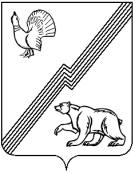 АДМИНИСТРАЦИЯ ГОРОДА ЮГОРСКАХанты-Мансийского автономного округа – Югры ПОСТАНОВЛЕНИЕот  28 июля 2017 года 									          № 1854О внесении изменения в постановление администрации города Югорска от 27.12.2010 № 2418«О проведении открытого конкурса по отбору управляющей организации для управления многоквартирными домами города Югорска»1. Внести в постановление администрации города от 27.12.2010 № 2418 «О проведении открытого конкурса по отбору управляющей организации для управления многоквартирными домами города Югорска» (с изменениями от 16.01.2012 № 32, от 24.02.2014 № 593,                           от 20.04.2015 № 1856, от 16.03.2017 № 567) изменение, изложив приложение 1 в новой редакции (приложение).2. Опубликовать постановление в официальном печатном издании города Югорска                  и разместить на официальном сайте органов местного самоуправления города Югорска.3. Настоящее постановление вступает в силу после его официального опубликования.4. Контроль за выполнением постановления возложить на заместителя главы                     города – директора департамента жилищно-коммунального и строительного комплекса администрации города Югорска В.К. Бандурина.Исполняющий обязанностиглавы города Югорска                                                                                                       С.Д. ГолинПриложениек постановлениюадминистрации города Югорскаот   28 июля 2017 года  № 1854Приложение 1к постановлениюадминистрации города Югорскаот   27 декабря 2010 года  №  2418Состав конкурсной комиссии для проведения открытого конкурса по отбору управляющей организации для управления многоквартирными домами города ЮгорскаО.С. Валинурова - начальник юридического отдела департамента жилищно-коммунального и строительного комплекса администрации города Югорска, председатель комиссииН.Н. Лысенко - начальник отдела реформирования жилищно-коммунального хозяйства департамента жилищно-коммунального и строительного комплекса администрации города Югорска, заместитель председателя комиссииК.Э. Прозорова- главный специалист отдела реформирования жилищно-коммунального хозяйства департамента жилищно-коммунального и строительного комплекса администрации города Югорска, секретарь комиссииЖ.В. Резинкина - заместитель директора департамента – управления проектной деятельности и инвестиций департамента экономического развития                и проектного управления администрации города ЮгорскаА.Т. Абдуллаев - начальник отдела по управлению муниципальным имуществом департамента муниципальной собственности и градостроительства администрации города ЮгорскаЕ.В. Титова- начальник отдела экономики в строительстве департамента жилищно-коммунального и строительного комплекса администрации города ЮгорскаТ.В. Попова- заместитель начальника отдела реформирования жилищно-коммунального хозяйства департамента жилищно-коммунального                  и строительного комплекса администрации города ЮгорскаМ.В. Власова - главный специалист юридического отдела департамента жилищно-коммунального и строительного комплекса администрации города ЮгорскаМ.Е. Аристова- главный специалист отдела реформирования жилищно-коммунального хозяйства департамента жилищно-коммунального и строительного комплекса администрации города ЮгорскаМ.И. Бодак- депутат Думы города Югорска (по согласованию)А.Ю. Харлов- депутат Думы города Югорска (по согласованию)